Travel Plans						   	    Due by June 01, 20212021 Benedictine Spirituality Workshop and Retreat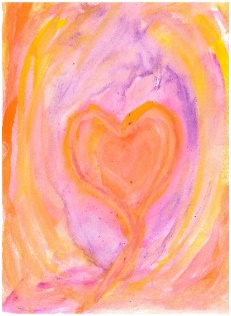 July 7-28, 2021  Expanding Hearts: The Way of ProfessionPlease plan to arrive at the monastery by 4 p.m. on Wednesday, July 7, 2021. For your departure plans, please plan on departing on July 28, 2021Name (s)          ___________________________________________________________	            ___________________________________________________________The closest airport to us is Dulles. We will provide transportation. Please provide us with the flight information. We will collect your departure information while you are at BSWR.Flight Date:Flight Number:Flight Departure Time:Arrival Time in Dulles:If the flight is not direct, please provide the above information for all flights.Name (s)          ___________________________________________________________	            ___________________________________________________________I/We hope to drive and arrive at approximately: Date/Time: ______________________Email above information to:Sister Andrea Westkamp, OSBawestkamp@osbva.org